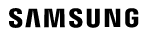 برنامج سامسونج لعروض موظفي الشركات مرحبًا بكم في برنامج سامسونج لعروض موظفي الشركات!يوفر برنامج عروض موظفي الشركات للموظفين وصولاً حصريًا إلى مجموعات منتجات سامسونج المذهلة بأفضل الأسعار بالإضافة إلى عروض خاصة وفرص توفير متاحة فقط لأعضاء البرنامج الكرامالتسجيل مجاني ولا يتطلب أي موافقة من شركتك.ما عليك سوى إرسال نموذج التسجيل إلى estore.sa@samsung.com للوصول إلى البرنامج ماذا سنقدم أيضًا؟ سنقوم أيضًا بإضافة شركتك إلى البرنامج ليستفيد منه زملاؤك. سجّل شركتك اطلب منا إضافة شركتك إلى البرنامج عن طريق إرسال نموذج التسجيل المعبأ أدناه* معلومات مطلوبة. قد نحتاج إلى الاتصال بك لتأكيد الأهليةتحقّق من وصول رسالة التأكيد إلى بريدك الإلكتروني سنتحقق من قاعدة بياناتنا لإثبات الأهليةسيتم إرسال رسالة تأكيد عبر البريد الإلكتروني للمؤهلينيرجى ملاحظة أن عملية التحقق من الأهلية عادة ما تستغرق  من 2-3 أيام عملإذا كانت لديك أية أسئلة بخصوص البرنامج وترغب في معرفة المزيد عن برنامج سامسونج لعروض موظفي الشركات، يرجى إرسال رسالة إلى عبر البريد الإلكتروني إلى estore.sa@samsung.comمن خلال إكمال هذا النموذج وإرساله إلى سامسونج، فإنك تقر وتوافق على قيام سامسونج بجمع واستخدام معلوماتك الشخصية وفقًا لسياسة خصوصية سامسونجالتسجيل في برنامج سامسونج لعروض موظفي الشركاتالتسجيل في برنامج سامسونج لعروض موظفي الشركاتالاسم الأخير*الاسم الأول*رقم الهاتف البريد الإلكتروني للشركة* أدخل عنوان البريد الإلكتروني بالكامل لتلقي رسالة تأكيد عبر البريد الإلكترونياسم الشركة*عنوان URL الرسمي للشركةيرجى إدخال عنوان URL الرسمي للشركة لأغراض التحقق من الأهلية بشكلٍ أسرع